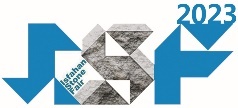 توجه : متراژ جانمایی شده برای تمامی غرفه داران نمایشگاه سنگ ، معادن و صنایع وابسته اصفهان بصورت زمین خام تحویل داده خواهد  شد و حتی درقسمت رینگ، غرفه پارتیشن بندی شده و با تجهیزات ارائه نمیگردد.لذا تمامی شرکت ها ملزم به غرفه سازی درموقعیت  جزیره (وسط سالن) و در قسمت رینگ غرفه سازی و یا نصب اسپیس میباشند.لطفا آیتم های ذیل جهت صدورکارت شناسایی برای غرفه داران و درج مشخصات شرکت  در سی دی نمایشگاه تکمیل و ارسال گردد.(ارسال فایل تایپ شده و با فرمت WORD الزامی میباشد.)کارت شناسایی:  ( اعلام اسامی غرفه داران از سوی شرکت کننده جهت صدورکارت شناسایی) ارسال کپی پاسپورت جهت صدور کارت شناسائی برای میهمانان خارجی به برگزارکننده الزامی است.               درج کلیه اطلاعات به صورت لاتین در فرم ذیل الزامی می باشد. مشخصات شرکت جهت درج در سی دی نمایشگاه (رایگان) نام کامل شرکت : ..............................................................................................................................                 ............................................................................................................................ Company Name:نام مدیرعامل: .............................................................................................................................................          ...................................................................................................................... Managing Director:نام نشانی: ....................................................................................................................................................          ................................................................................................................................................. Address:    .....................................................................................................................................................................        .................................................................................................................................................................تلفن: ............................................................................................................................................................          ............................................................................................................................................................. Tel:فاکس: ..........................................................................................................................................................          ............................................................................................................................................................ Fax:پست الکترونیکی: ......................................................................................................................................          ...................................................................................................................................................... E-mail:وب سایت: ..................................................................................................................................................          ................................................................................................................................................ Web Site:محصولات یا نوع فعالیت: (حداکثر 15 کلمه) ..........................................................................................         ................................................................................................. Products: (Max.15 Words)......................................................................................................................................................................          ...........................................................................................................................................................................................................................................................................................................................................          ..........................................................................................................................................................................Company                   Last Name          First Name     No.     1     2     3     4     5    6    7